Publicado en Zaragoza el 16/07/2019 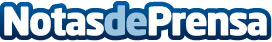 El éxito de los peluches ty, por peluchesty.comLos peluches ty están de moda entre el público juvenil por su aspecto adorable y coloridoDatos de contacto:Lara+34000000Nota de prensa publicada en: https://www.notasdeprensa.es/el-exito-de-los-peluches-ty-por-peluchesty-com Categorias: Interiorismo Entretenimiento Consumo Ocio para niños http://www.notasdeprensa.es